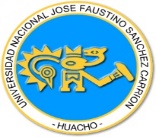 UNIVERSIDAD NACIONALJOSÉ FAUSTINO SÁNCHEZ CARRIÓNVICERECTORADO ACADEMICOFACULTAD DE BROMATOLOGÍA Y NUTRICIÓN                ESCUELA PROFESIONAL DE BROMATOLOGÍA Y NUTRICIÓN I: DATOS GENERALES II.-  SUMILLA Y DESCRIPCIÓN DEL CURSOEl curso de evaluación y vigilancia nutricional, es teórico práctico, su propósito brindar al estudiante herramientas para el diagnóstico de la valoración: antropométrica, bioquímica, clínica y consumo de alimento, fomentando el análisis crítico. Comprende el estudio de los principales indicadores nutricionales antropométricos, bioquímicos, clínicos y consumo de alimentos para relacionarlos con sus estándares y obtener en los diagnósticos nutricionales en la población; y proponer estrategias apropiadas para prevenir o restituir daños nutricionales, así como planificar acciones tanto a nivel individual como poblacional para monitorear y vigilar periódicamente según sea el caso. Asimismo, analizar la situación nutricional y los programas de vigilancia alimentaria y nutricional a nivel nacional e internacionalIII.- CAPACIDADES PARA FINALIZAR EL CURSOIV.- INDICADORES DE CAPACIDADES AL FINALIZAR EL CURSOV. - DESARROLLO DE LAS UNIDADES DIDÁCTICASVI	MATERIALES EDUCATIVOS Y OTROS RECURSOS DIDACTICOSMEDIOS Y PLATAFORMAS VIRTUALESCasos practicosPizarra interactivaGoogle MeetRepositorio de datosMEDIOS INFORMATICOSComputadoraTabletCelularesInternet.VII	EVALUACIÓN            La evaluación es inherente al proceso de aprendizaje y será continua y permanente. Los criterios de evaluación son de conocimiento, de desempeño y de producto            1.- Evidencias de conocimiento            La evaluación será a través de pruebas escritas y orales para el análisis y la autoevaluación. En al primer caso, medir la competencia a nivel interpretativo, argumentativo y propósito, para ello debemos ver como identifica (describe, ejemplifica, relaciona, reconoce, explica, etc); y la forma en que argumenta (plantea     una afirmación, describe las refutaciones y llega a conclusiones) y la forma en que propone a través de establecer estrategias, valoraciones, generalizaciones, formulación de hipótesis, respuesta de situaciones, etc.            En cuanto a la autoevaluación permite que el estudiante reconozca sus debilidades y fortalezas para corregir o mejorar.            Las evaluaciones de este nivel serán de respuestas simples y otras con preguntas abiertas para su argumentación      2.- Evidencia de Desempeño           Esta evidencia pone en acción recursos cognitivos, recursos procedimentales y recursos afectivos; todo ello en una integración que evidencia un saber hacer reflexivo; en tanto, se puede verbalizar lo que se hace, fundamentar teóricamente la práctica y evidenciar un pensamiento estratégico, dado en la observación en torno a cómo se actúa en situaciones impredecibles.            La evaluación de desempeño se evalúa ponderando como el estudiante se hace investigador aplicando los procedimientos y técnicas en el desarrollo de las clases a través de su asistencia y participación asertiva.       3.-Evidencia del Producto            Están implicadas en las finalidades de competencia, por tanto, no es simplemente la entrega del producto, sino que tienen que ver con el campo de acción y los requerimientos del contexto de aplicación.            La evaluación de producto de evidencia en la entrega oportuna de sus trabajos parciales y el trabajo final.            Además, se tendrá en cuenta la asistencia como componente del desempeño, el 30% de inasistencia inhabilita el derecho a la evaluación.Siendo el promedio final (PF), el promedio simple de los promedios ponderados de cada módulo (PM1, PM2, PM3, PM4); calculado de la siguiente manera:PF= (PM1 + PM2 + PM3 + PM4)4VIII	 BIBLIOGRAFIAS 8.1        Fuentes Bibliográficas      BEGHIN I, y col. 1989 Guía para Evaluar el Estado de Nutrición. OPS Pub. Cient. 515.      BLANCO DE ALVARADO-ORTIZ, T. Alimentación y nutrición. Fundamentos y nuevos criterios. UPC, abril 2011.                CARTER JE. 1984. Somatotype of Olimpic Athletes from 1948 to 1976. Med Sports Sci,; 18:80- 109.CUBA B., PARQUI F. Y Colb. ( 2004).Mejora efectiva a bajo costo de los programas de apoyo alimentario. Arequipa-Perú. Universidad Católica de Santa María- CICA  CHUMLEA WC, ROCHE AF, STEINBAUGH ML. Antrhopometric Approaches to the Nutricional Assesment of the  Elderly. En Munro, HN, Danford DE, editores. Nutrition, Aging and the Elderly. Nueva Cork, Plenum Press, 1989.              DE GIROLAMI H. 2003. “Fundamentos de Valoración Nutricional y Composición Corporal. Edit Ateneo Bs. Aires.DE GIROLAMI, D.H. 1996. “Definición y medios diagnósticos. En Braguinsky, J y colaboradores, Obesidad. El Ateneo, Buenos Aires.DIETZ,W.H. 1998. “Use of the body mass index (BMI) as a measure of overweight in children and adolescents. The Journal of Pediatrics pp:132:191FRANCIS	H.	2005.	Datos	de	referencia	antropométricos	para	el trabajo en ciencias de la salud: las tablas “Argoref”, Club Atlético River plate, Argentina.   GARRIDO C. 2005. Manual de Antropometría, Editorial Wanceulen, España.   GIBNEY M, MARGETTS B.; KEARNEY J.; ARAB L.; 2006 Nutricion y salud Publica, traducción del original en inglés 2004, para The Nutrition Society, England. Edit Acribia Zaragoza. GUIGOZ Y, VELLAS BJ, GARRY PJ, 1994. Mini nutritional assessment: a practical assessment tool for grading the nutritional state of elderly patients. In Facts and research in gerontology (supplement on nutrition and aging). New York: Springer Publishing Co; 1994.   GIBSON SR. Principles of Nutritional Assessment. Second Edition. New York: Oxford University Press; 2005   HERNÁNDEZ M. Recomendaciones nutricionales para el ser humano: actualización. Investigación Biomédica 23(4): 92 266 INSTITUTO NACIONAL DE ESTADÍSTICA E INFORMÁTICA 2010.  Encuesta demográfica y de salud familiar. ENDES NNacional y departamental. Mayo 2011.JURY G, Urteaga C., Taibo M. Porciones de intercambio y composición química de los alimentos de la pirámide alimentaria Chilena. INTA – Dpto. De Nutrición. Facultad de medicina. Universidad de Chile 1997               NORTON K, OLDS T 2000. Antropométrica. Biosystem Servicio Educativo, Rosario, Argentina.              OMS 1999, Medición del cambio del estado nutricional. Organización Mundial de la Salud Ginebra  JELLIFE D, JELLIFE EF. 1989. Community Nutritional Assessment. Oxford. Oxford University Pressl.   NORTON, K;OLDS. 1996. T. Anthropometrica. UNSW Press Sydney.Australia..LENINGER, CH Y WARWICK, D. 1985. Encuesta por muestreo, Teoría y prácticaMADRIGAL E. 1996. “Manual de encuestas de dietas”. Instituto de Salud Pública. México.MATHAN, L.K; ESCOTT-STUMP, S. 1999. Nutrición en la comunidad. En: Krause, Nutrición y Dietoterapia 9ª ed. pp. 321-341.OMS 1999, Medición del cambio del estado nutricional. Organización Mundial de la Salud GinebraORGANIZACIÓN DE LAS NACIONES UNIDAS PARA LA AGRICULTURA Y LA ALIMENTACION. 1992. Realización de encuestas nutricionales en pequeña escala. Manual de campo. RomaPEÑA M. y  Bacalhao J. La obesidad y su tendencia en la region. Revista .SERRA MAJEM L, ARANETA J, MATAIX J (eds). 1995. Nutrición y Salud Pública. Métodos, bases científicas y aplicaciones. Barcelona: Masson.8.3       Hemerograficas     MINSA. 2012. Normas Técnicas de Salud. NTS 043 /DGSP –V.01MINISTERIO DE SALUD. Análisis de la situación de salud del Perú, 2001. !ra. Ed. OGE- 2002MONIN. Monitoreo nacional de indicadores nutricionales. CENAN-INS-MINSA, Perú. 2004FAO. 1994 Manual de manejo de proyectos de alimentación y nutrición en comunidadesOMS/FAO. Dieta, nutrición y prevención de enfermedades crónicas. Informe de una consulta mixta de expertos OMS/FAO. Serie de informes técnicos 916. Ginebra. 20038.4      Fuentes Electronicas:          www.deporciencia.jimdo.com Somatocarta. Acceso en Marzo del 2011. http://www.google.com.pe/url?sa=t&rct=j&q=&esrc=s&frm=1&source=web&cd=4&cad=rja&ved=0      CEMQFjAD&url=http%3A%2F%2Fwww.incap.org.gt%2Fsisvan%2Findex.php%2Fes%2Fcompon  ent%2Fdocman%2Fdoc_download%2F249-guia-de-indicadores-  antropometricos&ei=zEMaUY22L4XV0gGshoGQDw&usg=AFQjCNF06TTRDV61GmQ_jY3U2fcfv  DxBuw&sig2=cmU2yoCWw1pKAuSZL3YsLA&bvm=bv.42261806,d.dmQ            http://www.salud.gob.mx/unidades/cdi/documentos/proy_nutricion.pdf              HUACHO, JULIO 2020___________________________________________M (o).  EUFEMIO MAGNO MACEDO BARERRA Docente de Asociado Facultad de Bromatología y NutriciónMODALIDAD NO PRESENCIALSILABO POR COMPETENCIASCURSO: EVALUACION Y VIGILANCIA NUTRICIONALLínea de carreraSalud: NutriciónSemestre Académico2020-ICódigo del curso455Créditos5Horas semanalesHoras totales:   07                  Teóricas:    03                Practicas: 04CicloVIIISección AApellidos y Nombres del DocenteMacedo Barrera Eufemio MagnoCorreo Institucionalemacedo@unjfsc.edu.peNª de celular985106970CAPACIDAD DE LA UNIDAD DIDÁCTICANOMBRE DE LA UNIDAD DIDÁCTICASEMANAS I UNIDAD Generalidades: Evaluación, valoración y diagnostico nutricional. Causas relacionadas a la situación nutricional. Antropometría: medidas e indicadores interpretación.Generalidades, factores que afectan el estado nutricional. Métodos Antropométricos.1-4II. UNIDADAnaliza e interpreta los indicadores bioquímicos y clínicos, de acuerdo al protocolo establecido   Métodos signos clínica, bioquímicos 5-8III. UNIDADAnaliza e interpreta los resultados obtenidos de métodos de consumo de alimentos en estudios poblacionales, de acuerdo al protocolo establecidoEvaluación nutricional mediante el estudio del consumo de alimentos9-12IV. UNIDADConoce el Diseño, evaluación e impacto de los programas sociales de apoyo alimentario en el PerúVigilancia alimentaria nutricional. Programas de Alimentación y nutrición.13-16N°INDICADORES DE CAPACIDAD AL FINALIZAR EL CURSO1. Analiza la prevalencia e incidencia del estado nutricional de la población 2. Identifica las causas del mal estado nutricional por deficiencia o exceso.3. Aplica las medidas e indicadores antropométricos según grupo etario, estado de salud y situación fisiológicaInterpreta y analiza los datos antropométricos.4. Valora los datos antropométricos con programas informáticos5. Aplica los indicadores bioquímicos según grupo etario.6Valora los análisis bioquímicos.7.  Aplica los indicadores clínicos 8Valora los indicadores clínicos.Demuestra capacidad de integración grupal en la práctica de la música, local, regional y9Aplica los métodos de consumo de alimentos de acuerdo al objetivo de estudio.10Describe los ventajas y desventajas de los métodos de consumo de alimentos.Describe los métodos y técnicas sus usos y limitaciones.11  Aplica y valora en campo el método de recordatorio de 24 horas y frecuencia de consumo de alimentos12  Aplica y valora el diagnostico nutricional.Describe los métodos y técnicas sus usos y limitaciones.13  Analiza el Sistema de vigilancia nutricional en los diferentes grupos etarios.14  Analiza el impacto de los programas sociales en Perú 15  Describe la gestión de programas de apoyo en alimentación y nutrición de Perú16 Aplica en campo evaluación de programas de apoyo en alimentación y nutrición.UNIDAD DIDÁCTICA  II:CAPACIDAD DE LA UNIDAD DIDÁCTICA II:  Analiza e interpreta los indicadores bioquímicos y clínicos, de acuerdo al protocolo establecidoIndicadores antropométricos y patrón de referencia. Evaluación clínica  y  bioquímica.CAPACIDAD DE LA UNIDAD DIDÁCTICA II:  Analiza e interpreta los indicadores bioquímicos y clínicos, de acuerdo al protocolo establecidoIndicadores antropométricos y patrón de referencia. Evaluación clínica  y  bioquímica.CAPACIDAD DE LA UNIDAD DIDÁCTICA II:  Analiza e interpreta los indicadores bioquímicos y clínicos, de acuerdo al protocolo establecidoIndicadores antropométricos y patrón de referencia. Evaluación clínica  y  bioquímica.CAPACIDAD DE LA UNIDAD DIDÁCTICA II:  Analiza e interpreta los indicadores bioquímicos y clínicos, de acuerdo al protocolo establecidoIndicadores antropométricos y patrón de referencia. Evaluación clínica  y  bioquímica.CAPACIDAD DE LA UNIDAD DIDÁCTICA II:  Analiza e interpreta los indicadores bioquímicos y clínicos, de acuerdo al protocolo establecidoIndicadores antropométricos y patrón de referencia. Evaluación clínica  y  bioquímica.CAPACIDAD DE LA UNIDAD DIDÁCTICA II:  Analiza e interpreta los indicadores bioquímicos y clínicos, de acuerdo al protocolo establecidoIndicadores antropométricos y patrón de referencia. Evaluación clínica  y  bioquímica.CAPACIDAD DE LA UNIDAD DIDÁCTICA II:  Analiza e interpreta los indicadores bioquímicos y clínicos, de acuerdo al protocolo establecidoIndicadores antropométricos y patrón de referencia. Evaluación clínica  y  bioquímica.CAPACIDAD DE LA UNIDAD DIDÁCTICA II:  Analiza e interpreta los indicadores bioquímicos y clínicos, de acuerdo al protocolo establecidoIndicadores antropométricos y patrón de referencia. Evaluación clínica  y  bioquímica.UNIDAD DIDÁCTICA  II:SEMANA                                   CONTENIDOS                                   CONTENIDOS                                   CONTENIDOS                                   CONTENIDOSESTRATEGIA DIDÁCTICAESTRATEGIA DIDÁCTICAINDICADORES DE LOGROS DE LA CAPACIDADUNIDAD DIDÁCTICA  II:SEMANACONCEPTUALPROCEDIMENTALPROCEDIMENTALACTITUDINALESTRATEGIA DIDÁCTICAESTRATEGIA DIDÁCTICAINDICADORES DE LOGROS DE LA CAPACIDADUNIDAD DIDÁCTICA  II:1 Indicadores bioquímicos.Interpreta los indicadores bioquímicos.Interpreta los indicadores bioquímicos.Aplica con responsabilidad las  técnicas para análisis bioquímico.    Clase expositiva     (docente/estudiante)     Uso del Goggle Meet    Clase expositiva     (docente/estudiante)     Uso del Goggle Meet  A Aplica los indicadores bioquímicos según grupo etario UNIDAD DIDÁCTICA  II:2Estándares de referencia Interpretación de resultados bioquímicos.Evalúa e interpreta con el uso de las tablas de la OMS y MINSA.Evalúa e interpreta con el uso de las tablas de la OMS y MINSA.Utiliza con responsabilidad los análisis bioquímicos según referencias de MINSA.   Clase expositiva   (Docente/estudiante)   Uso del Google Meet   Clase expositiva   (Docente/estudiante)   Uso del Google Meet Valora los análisis bioquímicos.UNIDAD DIDÁCTICA  II:3Signos clínicos para evaluar el estado Nutricional Identifica los signos clínicos  Identifica los signos clínicos Demuestra éticaSe en la identificación del signo clínico   Clase expositiva   (Docente/estudiante)   Uso del Google Meet   Lecturas Uso del repositorio    digital   Clase expositiva   (Docente/estudiante)   Uso del Google Meet   Lecturas Uso del repositorio    digitalAplica los análisis clínicosUNIDAD DIDÁCTICA  II:4Valoración signos clínicos  Valora los resultados signos clínicos.  Valora los resultados signos clínicos. Demuestra seguridad y responsabilidad al realizar la valoración    Debate dirigido   (discusiones)   . Foros, chat   Debate dirigido   (discusiones)   . Foros, chatValora los indicadores clínicos.UNIDAD DIDÁCTICA  II:EVALUACIÓN DE LA UNIDAD DIDÁCTICAEVALUACIÓN DE LA UNIDAD DIDÁCTICAEVALUACIÓN DE LA UNIDAD DIDÁCTICAEVALUACIÓN DE LA UNIDAD DIDÁCTICAEVALUACIÓN DE LA UNIDAD DIDÁCTICAEVALUACIÓN DE LA UNIDAD DIDÁCTICAEVALUACIÓN DE LA UNIDAD DIDÁCTICAEVALUACIÓN DE LA UNIDAD DIDÁCTICAUNIDAD DIDÁCTICA  II:EVIDENCIA DE CONOCIMIENTOEVIDENCIA DE CONOCIMIENTOEVIDENCIA DE CONOCIMIENTOEVIDENCIA DE PRODUCTOEVIDENCIA DE PRODUCTOEVIDENCIA DE PRODUCTOEVIDENCIA DE DESEMPEÑOEVIDENCIA DE DESEMPEÑOUNIDAD DIDÁCTICA  II:Evaluación teórica y práctica.Evaluación teórica y práctica.Evaluación teórica y práctica.Entrega de trabajos individual y grupal. Y avances de proyecto de investigaciónEntrega de trabajos individual y grupal. Y avances de proyecto de investigaciónEntrega de trabajos individual y grupal. Y avances de proyecto de investigaciónLista de chequeo de sustentación y participación.Lista de chequeo de sustentación y participación.UNIDAD DIDÁCTICA  III:CAPACIDAD DE LA UNIDAD DIDÁCTICA III: Evaluación nutricional mediante el estudio del consumo de alimentos y diagnostico nutricionalCAPACIDAD DE LA UNIDAD DIDÁCTICA III: Evaluación nutricional mediante el estudio del consumo de alimentos y diagnostico nutricionalCAPACIDAD DE LA UNIDAD DIDÁCTICA III: Evaluación nutricional mediante el estudio del consumo de alimentos y diagnostico nutricionalCAPACIDAD DE LA UNIDAD DIDÁCTICA III: Evaluación nutricional mediante el estudio del consumo de alimentos y diagnostico nutricionalCAPACIDAD DE LA UNIDAD DIDÁCTICA III: Evaluación nutricional mediante el estudio del consumo de alimentos y diagnostico nutricionalCAPACIDAD DE LA UNIDAD DIDÁCTICA III: Evaluación nutricional mediante el estudio del consumo de alimentos y diagnostico nutricionalCAPACIDAD DE LA UNIDAD DIDÁCTICA III: Evaluación nutricional mediante el estudio del consumo de alimentos y diagnostico nutricionalCAPACIDAD DE LA UNIDAD DIDÁCTICA III: Evaluación nutricional mediante el estudio del consumo de alimentos y diagnostico nutricionalUNIDAD DIDÁCTICA  III:SEMANA                                   CONTENIDOS                                   CONTENIDOS                                   CONTENIDOS                                   CONTENIDOSESTRATEGIA DIDÁCTICAESTRATEGIA DIDÁCTICAINDICADORES DE LOGROS DE LA CAPACIDADUNIDAD DIDÁCTICA  III:SEMANACONCEPTUALPROCEDIMENTALPROCEDIMENTALACTITUDINALESTRATEGIA DIDÁCTICAESTRATEGIA DIDÁCTICAINDICADORES DE LOGROS DE LA CAPACIDADUNIDAD DIDÁCTICA  III:1Evaluación nutricional mediante el estudio del consumo dietario.Investiga, analiza el Consumo dietario individual y colectivo.Investiga, analiza el Consumo dietario individual y colectivo.Aplica con responsabilidad técnicas y procedimientos para lograr datosLluvia de ideas (saberes previos)Foros y chatLluvia de ideas (saberes previos)Foros y chatReconoce los métodos  de evaluación consumo de alimentos.UNIDAD DIDÁCTICA  III:2Usos y limitaciones de los métodos de encuesta dietética. Presentación de resultados. evalúa e interpreta y concluye ventajas y desventajas de los métodos de consumo de alimentos y optimiza su aplicaciónevalúa e interpreta y concluye ventajas y desventajas de los métodos de consumo de alimentos y optimiza su aplicaciónRespeta los usos y limitaciones de los métodos de consume de alimentos    Clase expositiva   (Docente/estudiante)   Uso del Google Meet   Lecturas Uso del repositorio    digital.   Clase expositiva   (Docente/estudiante)   Uso del Google Meet   Lecturas Uso del repositorio    digital.Aplica los métodos y técnicas de Evaluación consumo de alimentosUNIDAD DIDÁCTICA  III:3Método: Recordatorio de 24 horas y frecuencia de consumoInvestiga y conoce las diversas encuestas dietarías.Investiga y conoce las diversas encuestas dietarías.Demuestra seguridady responsabilidad en la actividad.   Lecturas Uso del repositorio    digital   Lecturas Uso del repositorio    digital. Demuestra capacidad de trabajo en equipo.UNIDAD DIDÁCTICA  III:4Diagnostico nutricional. Conoce, aplica e interpreta el diagnostico nutricional. Conoce, aplica e interpreta el diagnostico nutricional. Demuestraética en laactividad. realizada  Clase expositiva   (Docente/estudiante)   Uso del Google Meet  Clase expositiva   (Docente/estudiante)   Uso del Google MeetRealiza el diagnostico nutricional de acuerdo al protocolo.UNIDAD DIDÁCTICA  III:EVALUACIÓN DE LA UNIDAD DIDÁCTICAEVALUACIÓN DE LA UNIDAD DIDÁCTICAEVALUACIÓN DE LA UNIDAD DIDÁCTICAEVALUACIÓN DE LA UNIDAD DIDÁCTICAEVALUACIÓN DE LA UNIDAD DIDÁCTICAEVALUACIÓN DE LA UNIDAD DIDÁCTICAEVALUACIÓN DE LA UNIDAD DIDÁCTICAEVALUACIÓN DE LA UNIDAD DIDÁCTICAUNIDAD DIDÁCTICA  III:EVIDENCIA DE CONOCIMIENTOEVIDENCIA DE CONOCIMIENTOEVIDENCIA DE CONOCIMIENTOEVIDENCIA DE PRODUCTOEVIDENCIA DE PRODUCTOEVIDENCIA DE PRODUCTOEVIDENCIA DE DESEMPEÑOEVIDENCIA DE DESEMPEÑOUNIDAD DIDÁCTICA  III:Evaluación teórica y práctica.Evaluación teórica y práctica.Evaluación teórica y práctica.Entrega de trabajos individual y grupalEntrega de trabajos individual y grupalEntrega de trabajos individual y grupalDemuestra su proactividad en cada tema desarrollado en clase teórica y práctica.Demuestra su proactividad en cada tema desarrollado en clase teórica y práctica.UNIDAD DIDÁCTICA  IV:CAPACIDAD DE LA UNIDAD DIDÁCTICA IV:  Vigilancia alimentaria - Programas de Alimentación y nutrición.CAPACIDAD DE LA UNIDAD DIDÁCTICA IV:  Vigilancia alimentaria - Programas de Alimentación y nutrición.CAPACIDAD DE LA UNIDAD DIDÁCTICA IV:  Vigilancia alimentaria - Programas de Alimentación y nutrición.CAPACIDAD DE LA UNIDAD DIDÁCTICA IV:  Vigilancia alimentaria - Programas de Alimentación y nutrición.CAPACIDAD DE LA UNIDAD DIDÁCTICA IV:  Vigilancia alimentaria - Programas de Alimentación y nutrición.CAPACIDAD DE LA UNIDAD DIDÁCTICA IV:  Vigilancia alimentaria - Programas de Alimentación y nutrición.CAPACIDAD DE LA UNIDAD DIDÁCTICA IV:  Vigilancia alimentaria - Programas de Alimentación y nutrición.CAPACIDAD DE LA UNIDAD DIDÁCTICA IV:  Vigilancia alimentaria - Programas de Alimentación y nutrición.UNIDAD DIDÁCTICA  IV:SEMANA 	CONTENIDOS 	 	CONTENIDOS 	 	CONTENIDOS 	 	CONTENIDOS 	ESTRATEGIA DIDÁCTICAESTRATEGIA DIDÁCTICAINDICADORES DE LOGRO DE LA CAPACIDADUNIDAD DIDÁCTICA  IV:SEMANACONCEPTUALPROCEDIMENTALPROCEDIMENTALACTITUDINALESTRATEGIA DIDÁCTICAESTRATEGIA DIDÁCTICAINDICADORES DE LOGRO DE LA CAPACIDADUNIDAD DIDÁCTICA  IV:1Vigilancia   Nutricional.Indicadores. Sistema de Acopio de datos. Análisis e interpretaciónInvestiga, define y explica sobre indicadores nutricionales en un SISVAN.Investiga, define y explica sobre indicadores nutricionales en un SISVAN.Asume con responsabilidad conceptos sobre Vigilancia nutricional y SISVAN.    Clase expositiva   (Docente/estudiante)   Uso del Google Meet   Lecturas Uso del             repositorio digital   digital.   Clase expositiva   (Docente/estudiante)   Uso del Google Meet   Lecturas Uso del             repositorio digital   digital.Conoce sobre SISVAN e interioriza los indicadores de evaluación.UNIDAD DIDÁCTICA  IV:2Situación nutricional en Perú y países de la región.Investiga y analiza la situación nutricional de Perú y países de la región.Investiga y analiza la situación nutricional de Perú y países de la región.Interioriza conceptos y recoge información pertinente para su posterior análisisDebate dirigido(discusiones)Foro, chatDebate dirigido(discusiones)Foro, chatDiferencia las diversas experiencias sobre SISVAN en el Perú y países de la región.UNIDAD DIDÁCTICA  IV:3Experiencias de Vigilancia Nutricional en Perú y  en países de la región. Investiga, debate y analiza los avances del SISVAN en el Perú y países de la región. Investiga, debate y analiza los avances del SISVAN en el Perú y países de la región. Respeta las diversas experiencias sobre SISVAN en el Perú y países de la región.   Clase expositiva   (Docente/estudiante)   Uso del Google Meet   Lecturas Uso del repositorio digital   Clase expositiva   (Docente/estudiante)   Uso del Google Meet   Lecturas Uso del repositorio digitalConoce, compara y diferencia las experiencias sobre SISVAN en el Perú y países de la región.UNIDAD DIDÁCTICA  IV:4Programas sociales en el Perú y países de la región. Antecedentes y la situación alimentaria actual.Investiga sobre los Programas sociales que sustentan diversas instituciones como apoyo social.Investiga sobre los Programas sociales que sustentan diversas instituciones como apoyo social.Asume con responsabilidad los Programas sociales que sustentan diversas instituciones como apoyo social.   Clase expositiva   (Docente/estudiante)   Uso del Google Meet   Lecturas Uso del repositorio digital   Clase expositiva   (Docente/estudiante)   Uso del Google Meet   Lecturas Uso del repositorio digitalConoce, compara y diferencia las experiencias sobre SISVAN en el Perú y países de la región.UNIDAD DIDÁCTICA  IV:EVALUACIÓN DE LA UNIDAD DIDÁCTICAEVALUACIÓN DE LA UNIDAD DIDÁCTICAEVALUACIÓN DE LA UNIDAD DIDÁCTICAEVALUACIÓN DE LA UNIDAD DIDÁCTICAEVALUACIÓN DE LA UNIDAD DIDÁCTICAEVALUACIÓN DE LA UNIDAD DIDÁCTICAEVALUACIÓN DE LA UNIDAD DIDÁCTICAEVALUACIÓN DE LA UNIDAD DIDÁCTICAUNIDAD DIDÁCTICA  IV:EVIDENCIA DE CONOCIMIENTOSEVIDENCIA DE CONOCIMIENTOSEVIDENCIA DE CONOCIMIENTOSEVIDENCIA DE PRODUCTOEVIDENCIA DE PRODUCTOEVIDENCIA DE PRODUCTOEVIDENCIA DE DESEMPEÑOEVIDENCIA DE DESEMPEÑOUNIDAD DIDÁCTICA  IV:Participación en clases teóricas y practicas. Evaluación teórica y practicaParticipación en clases teóricas y practicas. Evaluación teórica y practicaParticipación en clases teóricas y practicas. Evaluación teórica y practicaEntrega del trabajo: individual y grupal.Entrega del trabajo: individual y grupal.Entrega del trabajo: individual y grupal.Demuestra su proactividad en cada tema desarrollado en clase teórica y práctica.Demuestra su proactividad en cada tema desarrollado en clase teórica y práctica.VARIABLEPONDERACIONP1UNIDADES DIDACTICAS DENOMINADAS MODULOSEvaluación de conocimiento30%El ciclo académico comprende 4 Evaluación de Producto35%El ciclo académico comprende 4 Evaluación  de desempeño35%El ciclo académico comprende 4 